О внесении изменений в постановление администрациирайона от 19.11.2020 №442-п	Руководствуясь Федеральным законом «Об общих принципах организации местного самоуправления в Российской Федерации» от 06.10.2003 № 131-ФЗ (в действующей редакции), ст.179 Бюджетного Кодекса РФ, Уставом Пучежского муниципального районап о с т а н о в л я ю:Внести в постановление администрации Пучежского муниципального района от 19.11.2020 №442-п «Об утверждении муниципальной программы Пучежского муниципального района «Развитие культуры и туризма Пучежского муниципального района» в действующей редакции следующие изменения:В Паспорте муниципальной программы строку «Целевые показатели и ожидаемые результаты реализации программы» изложить в новой редакции: В Паспорте муниципальной программы раздел 3 «Цели, целевые показатели и ожидаемые результаты реализации Программы» п.п.3.1., 3.3 изложить в новой редакции: 3.1. Цель:	Формирование средствами художественно-эстетического творчества личностных качеств, способствующих наиболее успешной адаптации молодых людей в условиях современного социума. Дополнительное образование в сфере культуры.Целевые показатели:Ожидаемые результаты:образовательные программы в соответствии с уровнями обучения будут реализованы в полном объёме в соответствии с учебным планом и графиком учебного процесса;содержание и качество подготовки выпускников образовательного учреждения сферы культуры будет соответствовать образовательным стандартам дополнительного образования;учреждение будет обеспечено квалифицированными кадрами в области художественного образования (музыка, вокал, хореография, изобразительное искусство);уровень исполнительского художественного мастерства учащихся и выпускников учреждения позитивно отразится на развитии сферы культуры района;повышение средней заработной платы педагогов до средней заработной платы учителей Ивановской области.По показателю N1 отчетное значение(%.) определяется по формуле: (количество детей, получающих дополнительное образование в сфере культуры): (общее количества детей) x 100.По показателю N2 отчетное значение(%.) определяется по формуле: (количество детей участвующих в фестивалях, конкурсах, выставках всех уровней): (общее число учащихся) x 100.По показателям N3 - 5 отчетные значения определяются по данным учета МУ ДО "Пучежская ДШИ".По показателю N6 отчетное значение(%.) определяется по формуле: (количество детей, получающих дополнительное образование в сфере культуры по предпрофессиональным программам): (количество детей, получающих дополнительное образование в сфере культуры на музыкальном отделении) x 100.3.3. Цель:Повышение качества, доступности, обеспечения социальных гарантий на библиотечное обслуживание и создания комфортных условий для заявителейЦелевые показатели:Ожидаемые результаты:сохранение количества читателей;сохранение посещаемости читателей;сохранение количества книговыдач;пополнение библиотечного фонда пропорционально количеству списанной литературы;рост доли вовлеченных в организационные формы библиотечной работы детей и молодежи;рост рейтинга учреждений культуры библиотечного типа, реализующего социальную функцию;повышение средней заработной платы работников библиотеки до средней заработной платы по Ивановской области.По показателю N1 отчетное значение(%.) определяется по формуле: (количество зарегистрированных пользователей): (общее количества  проживающих) x 100.По показателям N2 – №5 отчетные значения определяются по данным учета МУК МЦБС Пучежского муниципального района.Контроль за исполнением настоящего постановления возложить на заместителя главы администрации Пучежского муниципального района Н.Т.Лобанову.Опубликовать настоящее постановление в «Правовом вестнике Пучежского муниципального района» и разместить на сайте администрации Пучежского муниципального района в сети Интернет.Настоящее постановление вступает в силу после его официального опубликования.Глава Пучежскогомуниципального района 							И.Н. Шипков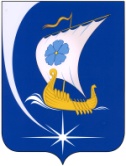 Администрация Пучежского муниципального района Ивановской областиП О С Т А Н О В Л Е Н И Е                    от   16.01.2023                                                            №16 - пг.ПучежЦелевые показатели и ожидаемые результаты реализации программыЦелевые показатели:Сохранение доли детей обучающихся по дополнительным общеразвивающим программам в сфере культуры и искусства, в общем числе детей (не ниже 18%);Сохранение доли детей участвующих в фестивалях, конкурсах, выставках всех уровней от общего количества учащихся (не ниже 31%);Повышение средней заработной платы педагогов до средней заработной платы учителей Ивановской области Сохранение количества общественно и социально значимых мероприятий (ед., не ниже 275 в год);Сохранение количества посещений КДМ (тыс.чел., не ниже 54 тыс. в год);Сохранение количества клубных формирований (ед., не ниже 65);Сохранение количества зарегистрированных пользователей библиотек, в общем количестве жителей района (не ниже 76%);Сохранение количества посещений библиотек в общем количестве жителей района (не менее 66 тыс. человек);Увеличение посещаемости Краеведческого музея (ежегодно на 2% по сравнению с предыдущим годом);Средняя заработная плата работников учреждений культуры: в 2021 году – 22500 рублей;в 2022 году – 23600 рублей;в 2023 году – 26200 рублей;Увеличение туристического потока (ежегодно на 2% по отношению к предыдущему году).Ожидаемые результаты:Сохранение единого культурного пространства, развитие культурной среды Пучежского муниципального района за счет сохранения централизованных клубной и библиотечных систем, стабильная деятельность всех учреждений сферы культуры;Повышение уровня удовлетворенности граждан района качеством предоставления услуг в сфере культуры;Укрепление и модернизация материально-технической базы учреждений культуры;Повышение доступности, количественного и качественного уровня культурных услуг, предоставляемых населению;Повышение туристской привлекательности Пучежского муниципального района путем эффективного использования природно-рекреационных и историко-культурных ресурсов.№Наименование показателя20212022202320242025Основное мероприятие: Реализация дополнительных общеразвивающих программОсновное мероприятие: Реализация дополнительных общеразвивающих программОсновное мероприятие: Реализация дополнительных общеразвивающих программОсновное мероприятие: Реализация дополнительных общеразвивающих программОсновное мероприятие: Реализация дополнительных общеразвивающих программОсновное мероприятие: Реализация дополнительных общеразвивающих программОсновное мероприятие: Реализация дополнительных общеразвивающих программ1Увеличение доли детей, обучающихся по дополнительным общеразвивающим программам (/%)18%18,5%19,5%20%20,5%2Доля детей участвующих в фестивалях, конкурсах, выставках всех уровней от общего числа учащихся (/%)31%31%31%31%31%3Средняя заработная плата педагогов (руб.)28778,40264132927629862304594Количество созданных виртуальных концертных залов15Количество образовательных учреждений в сфере культуры (детские школы искусств по видам искусств и училищ), оснащенных музыкальными инструментами, оборудованием и учебными материалами16Увеличение доли обучающихся по предпрофессиональным программам (/%)5050,55151,552№Наименование показателя20212022202320242025Основное мероприятие: Предоставление библиотечных услугОсновное мероприятие: Предоставление библиотечных услугОсновное мероприятие: Предоставление библиотечных услугОсновное мероприятие: Предоставление библиотечных услугОсновное мероприятие: Предоставление библиотечных услугОсновное мероприятие: Предоставление библиотечных услугОсновное мероприятие: Предоставление библиотечных услуг1Количество зарегистрированных ей  пользователей (от общего количества ва проживающих, чел./%)76%76,%76%76%76%2Количество посещений (тыс.чел.)66666666663Количество созданных муниципальных модельных библиотек14Поступление в фонды библиотек муниципальных образований и государственных библиотек субъекта Российской Федерации не менее 70 ед.70 ед.70 ед.71 ед.5Количество посещений организаций культуры по отношению к уровню 2017 года114%117%120%